  Dog Training Client - Intake Form 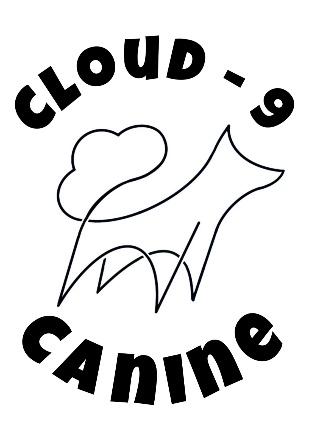 Client Name(s)_______________________________________ Dog Name___________________________________________Address_____________________________City______________________State_______Zip___________Phone Number______________________________ Email________________________________    Circle preferred contact method: Ph / Text / Email Dog’s Breed___________________ Weight______ Age________ Gender________ Spayed/Neutered?______ Primary vet clinic__________________________ Any past/current medical issues, allergies, concerns? Y / N  Yes?, pleasedescribe____________________________________________________________________  List & describe any other animals in the household: _____________________________________________________________________________________ List all human members in household: Name Gender Age (of children) Relationship to you ___________________________________________________________________________________ ___________________________________________________________________________________ ___________________________________________________________________________________ ___________________________________________________________________________________ When did you obtain your dog?__________________                                                                                Where did you obtain?___________________________ Housebroken?______________________                          Crate trained?___________ Percent time indoors/outdoors?_____________________________ _Where does your pup sleep?________________________________________________________ Where are they kept when you’re away?_______________ Do you use a e- collar, prong collar, electric/invisible fence? If yes, list: ________________________________________________________________________________ If your pup is a rescue/adoption, describe what you know about his/her history prior to you: __________________________________________________________________________________________________________________________________________________________________________Describe any previous training your pup has had and the organization/trainer’s name: ____________________________________________________________________________________TTraining methods used @ home (circle all that apply):     Treats Praise Verbal Corrections Physical Corrections Has your dog ever bitten a person or animal, or vice versa? If yes, describe _____________________________________________________________________________________Describe 3 things your dog does that you wish they wouldn’t do:  1. _____________________________________________________ 2. _____________________________________________________ 3. _____________________________________________________ Describe 3 things your dog doesn’t do that you wish they would: 1. _____________________________________________________ 2. _____________________________________________________ 3. _____________________________________________________ Does your dog exhibit any of the following (check any/all that apply): __Jumps on people        __Mouthing/nipping      __ Potties in home         __ Steals food/trash/objects          __Excessive vocalization        __Chews items        __Play biting           __Digs in yard       __Fearfulness                  __Urinates when excited             __Darts/escapes doors/gates           __ Anxious when alone                         __Destructive when alone                           __Shows undesirable behaviors.              __Doesn’t obey              __threatens/bites family               __Threatens/bites strangers                      __Threatens/growls at animals                   __Reactive/aggressive on leash                                                          __Issue with certain genders or types of people. Describe: ____________________________________Reason for consultation & additional notes: _________________________________________________________________________________________________________________________________________________________________________________________________________________________________________________________________________________________________________________________________________________________________________________________________________________________________________